We´ve painted some pallets with P.E. Teacher José.  We´ve painted them with  a lot of colours.In the English class, we´ve watched some videos about plants, houses,…In one of them, the students plant seeds in plastic bottles.1st _ They put soil in the bottles.2nd_They plant seeds.3rd_They water them. Then they look after the plants. They grow tomatoes, lettuces, carrots,…In  Los Villares , we´re working in a School Garden Project . I think it´s very nice.I have a lot of ideas about it. I think it´s good because it helps plants to grow.I´ve done this picture about one of the videos: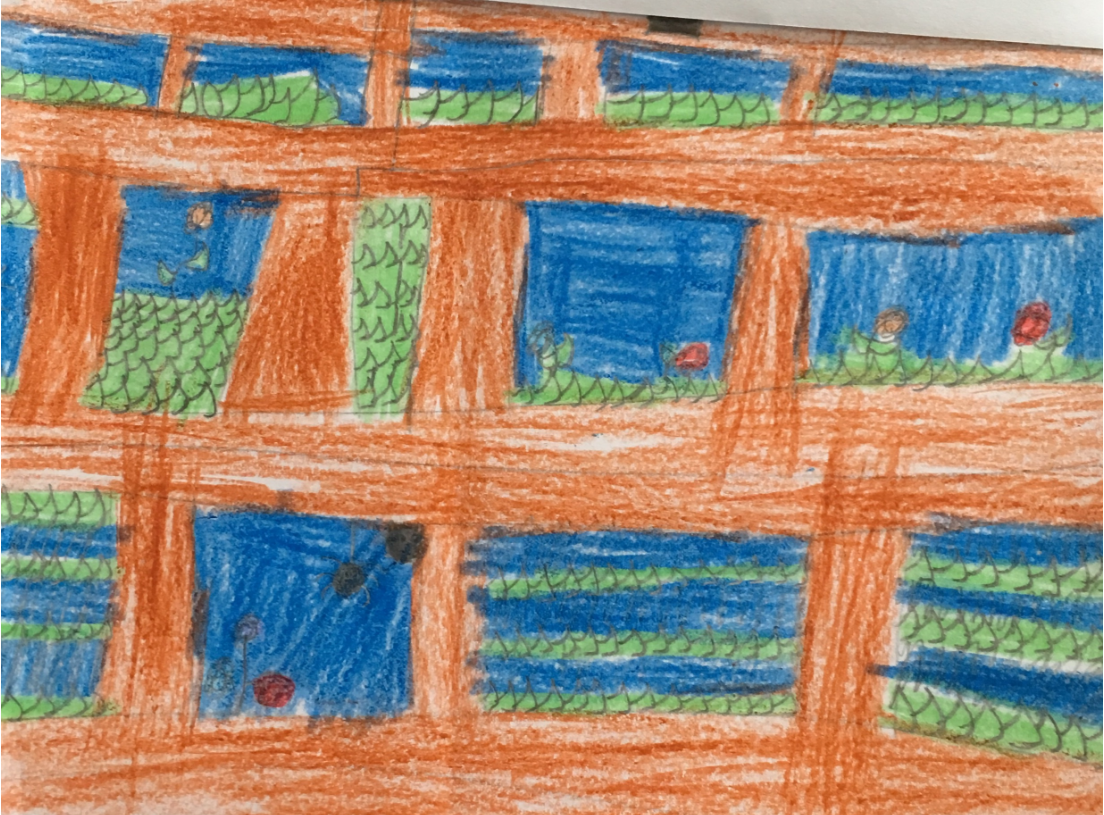                                                                                             Pablo Barrilero Bascón.   3rd Course